Formulário para elaboração do Laudo Técnico Pericial com vista à concessão dos adicionais de Insalubridade/Periculosidade[    ] Insalubridade	[	] PericulosidadeLegendas: *R-Rotineiramente, V-Às vezes, RR-Raramente **D-Diariamente, S-Semanalmente, M-MensalmenteI – Declaração do Servidor- CARGA HORÁRIA SEMANAL DE TRABALHO (SE PROFESSOR):Nomes das Disciplinas:	Quantidade	Carga da Disciplina____________________________	  Turma		        Horas por turma____________________________  	  Turma		        Horas por turma____________________________             Turmas	         Horas por turmaIII – ATIVIDADES EM AMBIENTES INTERNOS	Sala de Aula		 	Oficina		 	Hospital	Laboratórios 			Barcos 			OutrosNOMEAR OS AMBIENTES: ____________________________________________________________________________________________________________________________________________________________________________________________________________________________________________________________________________________________________________________________________________________________________________________________________________________________________________________________________________________________________________IV – ATIVIDADES EM AMBIENTES EXTERNOS 							NOMEAR OS AMBIENTES: ________________________________________________________________________________________________________________________________________________________________________________________________________________________________________________________________________________________________________________________________________________________________________________________________________________________________________________________________________________________________________________________ Nos ambientes apresentados em II e em III, o desenvolvimento do seu trabalho, ocorre em contato habitual e permanente com os agentes agressivos abaixo relacionadosRESPONDA:	Sim	 Não								    “A” – Agente Biológico “B” – Agente Químico“C” – Agente Físico“D” – Agente Ergonômico“A” – AGENTE BIOLÓGICO, Descrever se no seu trabalho diário há contato com agentes biológicos nocivos, animais ou vegetais, materiais contaminados provenientes dos mesmos (sangue, fluidos, secreção, fezes, urinas, fungos, bactérias, vírus..) bem como contato com ferramentas ou utensílios.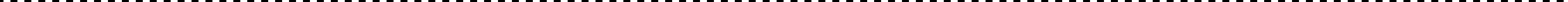 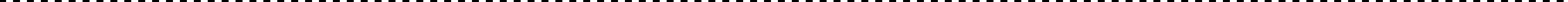 “B” – AGENTES QUÍMICOS: Descreva seu trabalho diário (Resumo)Nomes das substancias químicas utilizadas, nome comercial – composição:Características Tóxicas das substancias Químicas Citadas:“C” – AGENTE FISÍCOS: Descrever seu trabalho diário(Resumo)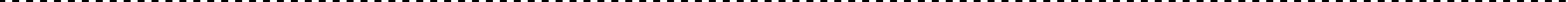             ELETRICIDADE	             RUÍDO	         IMPACTO	          CONTÍNUO            UMIDADE                   DESCONFORTO TÉRMICO	           CALOR                      FRIO            ILUMINAÇÃO INADEQUADAnnn    VENTILAÇÃO INADEQUADA            RADIAÇÕES IONIZANTES	          NÃO IONIZANTES            OUTROS“D” – AGENTES ERGONÔMICOS:____________________________________________________________________________________________________________________________________________________________________________________________________________________________________________________________________________________________________________________________________________________________________________________________________________________________________________________________________________________________________________________________________________________________________________________________________________________________________________________________________________________O contato com as condições, agentes, substâncias, etc, se dá de forma:VII – Equipamento de Proteção Coletiva(E.P.C.)EXISTE: 		(      )	SIM	 	(      )	NÃO DESCREVA: _____________________________________________________________________________________________________________________________________________________________________________________________________________________________________________________________________________________________________________________________________________________________________________________________________________________________________________________________________________________________________________________________________________________________________VIII – Equipamento de Proteção individual(E.P.I) de seu uso:EXISTE: 		(    )	SIM 		(    )	NÃO DESCREVA:______________________________________________________________________________________________________________________________________________________________________________________________________________________________________________________________________________________________________________________________________________________________________________________________________________________________________________________________________________________IX – Medidas Administrativas (M.A)EXISTE:		(     )	 SIM 		(     )	NÃODESCREVA:______________________________________________________________________________________________________________________________________________________________________________________________________________________________________________________________________________________________________________________________________________________________________________________________________________________________________________________________________________________X – Na inexistência do uso do EPC, EPI e MA, sugira medidas de proteção para a melhoria de seu posto de trabalho.________________________________________________________________________________________________________________________________________________________________________________________________________________________________________________________________________________________________________________________________________________________________________________________________________________________________________________________________________________________________________________________________________________________________________________________________________________________________________________________________________________________________________________________________________________ATENÇÃO: As informações acima são responsabilidade do requerente. Serão validadas pelaChefia Imediata e Diretor, como co-responsáveis, de acordo com:Decreto nº 97.458/89 – Art. 9º -Incorrem em responsabilidade administrativa civil e penal os peritos e dirigentes que concederem ou autorizarem o pagamento dos adicionais em desacordo com o Decreto.Lei 8.112/90 – Art. 68º - §2º - O Direito ao Adicional de Insalubridade ou Periculosidade cessa com a eliminação das condições de riscos que deram causa a sua concessão.Orientação Normativa/SEGEP/MPOG - nº 04, de 14/02/2017.Data: ____/____/_____. 		Requerente: _____________________________________Declaro que as informações acima são verdadeiras.De acordo:_____________________________				_____________________________	Chefia Imediata							DiretorNOME:NOME:SIAPE:CARGO:LOTAÇÃO:FONE:e-mail:e-mail:Descrição das Reais Atividades(Mês e Ano de início)Frequência de Execução*Frequência de Execução*Frequência de Execução*Local ou Setor onde desenvolve as atividadesTempo em horas das Atividades**Tempo em horas das Atividades**Tempo em horas das Atividades**Tempo em horas das Atividades**Descrição das Reais Atividades(Mês e Ano de início)RVRRQuant. HorasFrequênciaFrequênciaFrequênciaDescrição das Reais Atividades(Mês e Ano de início)RVRRQuant. HorasDSM1234Céu abertoCasa de VegetaçãoEstábuloLavourasEmbarcações Açudes 	MatasViveirosEstuáriosRiosMar aberto OutrosSIMNÃOMOVIMENTOS REPETITIVOSPOSTURA INADEQUADASMOBILIÁRIO INADEQUADOOUTROSDIRETAINDIRETAPERMANENTEEVENTUALMANUALPÔR ASPIRAÇÃO